АДМИНИСТРАЦИЯ ВОРОБЬЕВСКОГО 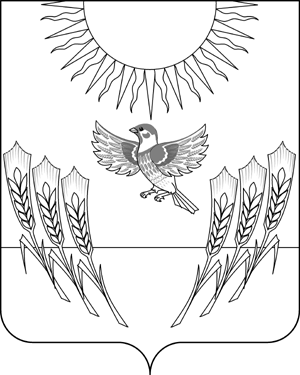 МУНИЦИПАЛЬНОГО РАЙОНА ВОРОНЕЖСКОЙ ОБЛАСТИП О С Т А Н О В Л Е Н И Еот  04 февраля 2015 г.  №	60            	    	            с. ВоробьевкаО порядке формирования, ведения и утверждения ведомственных перечней муниципальных услуг и работ, оказываемых и выполняемых муниципальными учреждениями Воробьевского муниципального районаВ соответствии с пунктом 3.1 статьи 69.2 Бюджетного кодекса Российской Федерации администрация Воробьевского муниципального района п о с т а н о в л я е т :1. Утвердить прилагаемый Порядок формирования, ведения и утверждения ведомственных перечней муниципальных услуг и работ, оказываемых и выполняемых муниципальными учреждениями Воробьевского района.2. Главным распорядителям средств районного бюджета, в ведении которых находятся муниципальные  казенные учреждения Воробьевского района, до 1 марта 2015 года:- привести в соответствие настоящему постановлению ведомственные перечни муниципальных услуг и работ, оказываемых (выполняемых) находящимися в их ведении муниципальными учреждениями Воробьевского района в качестве основных видов деятельности;- определить ответственных должностных лиц, уполномоченных на формирование и ведение ведомственных перечней муниципальных услуг и работ в информационной системе, доступ к которой осуществляется через единый портал бюджетной системы Российской Федерации (www.budget.gov.ru) в сети Интернет, а также на их размещение на официальном сайте в сети Интернет для размещения информации о государственных и муниципальных учреждениях (www.bus.gov.ru) в порядке, установленном Министерством финансов Российской Федерации.3. Установить, что положения настоящего постановления применяются при формировании муниципальных заданий на оказание муниципальных услуг и выполнение работ на 2016 год и плановый период 2017 и 2018 годов.4. Контроль за исполнением настоящего постановления возложить на заместителя главы администрации Воробьевского муниципального района Письукова С.А.Глава администрации муниципального района 					А.В.ПищугинУ Т В Е Р Ж Д Е Н :постановлением администрации Воробьевского муниципального района от 04.02.2015 г. № 60      ПОРЯДОКФОРМИРОВАНИЯ, ВЕДЕНИЯ И УТВЕРЖДЕНИЯ ВЕДОМСТВЕННЫХ ПЕРЕЧНЕЙ МУНИЦИПАЛЬНЫХ УСЛУГ И РАБОТ, ОКАЗЫВАЕМЫХ И ВЫПОЛНЯЕМЫХ МУНИЦИПАЛЬНЫМИ УЧРЕЖДЕНИЯМИ ВОРОБЬЕВСКОГО МУНИЦИПАЛЬНОГО РАЙОНАI. Общие положения1. Настоящий Порядок формирования, ведения и утверждения ведомственных перечней муниципальных услуг и работ, оказываемых и выполняемых муниципальными учреждениями Воробьевского муниципального района (далее - Порядок), устанавливает процедуру формирования, ведения и утверждения ведомственных перечней муниципальных услуг и работ, оказываемых и выполняемых муниципальными учреждениями Воробьевского муниципального района в качестве основных видов деятельности (далее - ведомственные перечни).2. Ведомственные перечни используются при формировании муниципальных заданий на оказание муниципальных услуг и выполнение работ муниципальными учреждениями Воробьевского муниципального района.3. Ведомственные перечни формируются в отношении казенных учреждений Воробьевского муниципального района, определенных правовыми актами главных распорядителей средств бюджета района, главным распорядителем средств бюджета района, в ведении которого находятся казенные учреждения Воробьевского муниципального района (далее - главный распорядитель средств бюджета района).II. Порядок формирования, ведения и утвержденияведомственных перечней1. Ведомственные перечни муниципальных услуг и работ формируются в соответствии с базовыми (отраслевыми) перечнями муниципальных услуг и работ, утвержденными федеральными органами исполнительной власти, осуществляющими функции по выработке государственной политики и нормативно-правовому регулированию в установленных сферах деятельности, с учетом положений настоящего Порядка.2. Ведомственные перечни утверждаются правовыми актами органов главных распорядителей средств районного бюджета.3. В ведомственные перечни включается в отношении каждой муниципальной услуги или работы следующая информация:а) наименование муниципальной услуги или работы с указанием кодов Общероссийского классификатора видов экономической деятельности, которым соответствует муниципальная услуга или работа;б) наименование главного распорядителя средств районного бюджета;в) код главного распорядителя средств муниципального бюджета в соответствии с реестром участников бюджетного процесса, а также отдельных юридических лиц, не являющихся участниками бюджетного процесса, формирование и ведение которого осуществляется в порядке, устанавливаемом Министерством финансов Российской Федерации;г) наименование муниципального учреждения Воробьевского района и его код в соответствии с реестром участников бюджетного процесса, а также отдельных юридических лиц, не являющихся участниками бюджетного процесса;д) содержание муниципальной услуги или работы;е) условия (формы) оказания муниципальной услуги или выполнения работы;ж) вид деятельности муниципального учреждения;з) категории потребителей муниципальной услуги или работы;и) наименования показателей, характеризующих качество и (или) объем муниципальной услуги (выполняемой работы);к) указание на бесплатность или платность муниципальной услуги или работы;л) реквизиты нормативных правовых актов, являющихся основанием для включения муниципальной услуги или работы в ведомственный перечень муниципальных услуг и работ или внесения изменений в ведомственный перечень муниципальных услуг и работ, а также электронные копии таких нормативных правовых актов.4. Информация, сформированная по каждой муниципальной услуге и работе в соответствии с пунктом 4 настоящего Порядка, образует реестровую запись.Каждой реестровой записи присваивается уникальный номер.5. Порядок формирования информации и документов для включения в реестровую запись, формирования (изменения) реестровой записи и структура уникального номера должны соответствовать правилам, устанавливаемым Министерством финансов Российской Федерации.6. Реестровые записи подписываются усиленной квалифицированной электронной подписью лица, уполномоченного в установленном порядке действовать от имени главного распорядителя средств бюджета района.7. Ведомственные перечни муниципальных услуг и работ формируются и ведутся в информационной системе, доступ к которой осуществляется через единый портал бюджетной системы Российской Федерации (www.budget.gov.ru) в сети Интернет.Ведомственные перечни муниципальных услуг и работ также размещаются на официальном сайте в сети Интернет для размещения информации о государственных и муниципальных учреждениях (www.bus.gov.ru) в порядке, установленном Министерством финансов Российской Федерации.8. Главный распорядитель средств районного бюджета в случае внесения изменений в базовые (отраслевые) перечни обеспечивает в течение 30 календарных дней внесение изменений в ведомственные перечни.